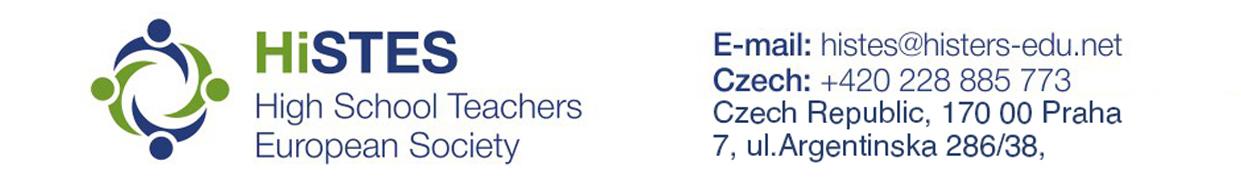 INTERNATIONAL INNOVATIVE CENTER «PERSPEKTIVAPLUS»Приглашаем принять участие в Международной научно-практической конференции.Название конференции: «Инновационные технологии в педагогической деятельности»      Цели и задачиСоздание условий для повышения профессионального мастерства педагогов, распространение эффективного педагогического опыта; Применение инновационных педагогических технологий в образовательном процессе; смотр педагогических достижений в процессе деятельности педагога;Распространение педагогического опыта;Поддержка и развитие научно-методической работы педагогов.Языки: русский, английский, чешский, немецкий, французский, казахский, монгольский, белорусский, украинский, татарский языки и т. д.       Организационный комитет конференцииДугарджавЛувсанцэрэнгийн, доктор исторических наук, профессор, первый заместитель директора Улан-Баторского филиала «РЭУ им. Г. В. Плеханова». Тарасов Сергей Анатольевич, основатель и руководитель Открытой Европейской академии экономики и политики город Прага, доктор философии, специалист по международным отношениям,  управлением персоналом и  экономики, руководитель проекта Европейской ассоциации преподавателей вузов город Гамбург.Максимова Ольга Пурбаевна, руководитель Русского центра при Улан-Баторском филиале «РЭУ им. Г. В. Плеханова».Шушкевич Светлана Николаевна, Ph.d, генеральный директор Международного центра «Perspektivaplus», профессор РАЕ, психолог, писатель-публицист.Мамунова Татьяна Матвеевна, кандидат педагогических наук, доцент.Электронный адрес Оргкомитета:  perspektiva.1969@gmail.comУсловия участияКонференция   проводится в заочной форме. Статьи можно опубликовать в Международном сборнике «Культура, просвещение, литература» (Чехия, Канада). Основные направления конференции 
Секция 1. Актуальные вопросы современного образованияСекция 2. ФГОС и особенности их примененияСекция 3. Инновационные технологии в педагогической деятельностиСекция 4. Открытое занятие и особенности его проведенияСекция 5. Патриотическое воспитаниеСекция 6. Работа с трудными подростками и современной молодёжьюСекция 7. Работа с родителямиСекция 8. История педагогики и образованияСекция 9. Теория и методика обучения и воспитанияСекция 10. Теория и методика дошкольного образованияСекция 11. Теория и методика профессионального образованияСекция 12. Теория и методика физического воспитанияСекция 13. Дополнительное образованиеСекция 14. Музыкальное образованиеСекция 15. Коррекционная педагогикаСекция 16. ПсихологияСекция 17. Теория, методика и организация социально-культурной деятельности ТРЕБОВАНИЯ К ОФОРМЛЕНИЮ МАТЕРИАЛОВФормат текста: Wordfor Windows.Формат страницы: А4 (210x297 мм). Поля: 2,5 см – со всех сторон. Шрифт: размер (кегль) – 14; тип – Times New Roman. Название печатается прописными буквами, шрифт – жирный, выравнивание по центру. Ниже через двойной интервал строчными буквами – инициалы и фамилия автора(ов). На следующей строке – полное название организации, город. После отступа в 2 интервала следует аннотация, ключевые слова, за которыми через 2 интервала – текст, печатаемый через одинарный интервал, абзацный отступ – 1,25 см, выравнивание по ширине. Название и номера рисунков указываются под рисунками, названия и номера таблиц – над таблицами. Таблицы, схемы, рисунки, формулы (только в редакторах Equation или MathType), графики не должны выходить за пределы указанных полей (шрифт в таблицах и на рисунках – не менее 11 пт). Ссылки на литературу в квадратных скобках. Наличие списка литературы обязательно. Переносы не ставить. Максимальное количество страниц – 10.  В электронном варианте каждая статья должна быть в отдельном файле. В имени файла укажите шифр (СТ-13), номер секции и фамилию первого автора (например, СТ-13 Секция 9 Петров).Сведения об авторах требуется оформить в табличной форме. В имени файла со сведениями об авторе укажите шифр конференции и фамилию первого автора (например, СТ-12 Петров).СВЕДЕНИЯ ОБ АВТОРЕМатериалы, сведения об авторах и отсканированные квитанции об оплате (в разных файлах) необходимо отправить в одном письме по адресу perspektiva.1969@gmail.com до 31 августа  2020года. Контактное лицо – Шушкевич  Светлана Николаевна.При получении материалов, оргкомитет в течение двух дней подтверждает получение и принятие материалов к публикации. Авторам, отправившим материалы по электронной почте и не получившим подтверждения их получения оргкомитетом, просьба продублировать заявку. По окончании конференции участники получают сертификаты участников и сертификаты публикации!Приложение 1Так как Международный инновационный центр находится в Чехии, предлагаем производить оплату через «Яндекс Деньги», VisaQiwiWallet.Если у статьи несколько авторов, то оплачивается оргвзнос в полном объеме + 50 рублей за каждого автора (как пример).Участники стран СНГ, кроме Украины могут без процентов перечислить взнос на Киви-кошелек по номеру телефона +79617956392. Участники из Украины могут сделать перевод WesternUnion в ПриватБанке.*В сообщении указать ФИО участников.Реквизиты для банковского перевода Для платежей из-за границы: For payments from abroad:IBAN: CZ57 0300 0000 0002 8888 5820SWIFT: CEKOCZPPName of the bank: Československá obchodní banka, a. s..Legal address: Radlická 333/150, 150 57 Praha 5Account owner:  VILLA FLORA s.r.oThe legal owner of the account: Masarykova třida 668/29, Teplice, 415 01 Czech Republic.Comment on payment: Your name, first name, date of birthCurrency of account: Czech Koruna (CZK)Комментарий к платежу: Ваша фамилия, имя, дата рожденияВалюта счета: Чешская крона (CZK)Финансовые условия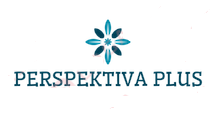 Site:http://perspektiva-plus.pro/E-mail: vesnaa777@gmail.comMasarykovatřída 668/29, Teplice, Czech RepublicФ.И.О. автораМесто работы/учёбы (ВУЗ, ССУЗ или др. организация)Должность, кафедра без сокращений, ученая степень, ученое звание (при наличии)Адрес рабочийАдрес домашнийE-mailКонтактный телефонНазвание статьиШифр конференцииСТ-13Номер секцииКоличество страниц в докладе авторасертификат участника конференциида/нетэлектронный экземпляр сборника да/нетпечатный экземпляр сборника да/нетТребуемое количество экземпляров сборникаАдрес, на который высылать сборник и/или сертификат (с указанием индекса и фамилии получателя)Сумма и дата оплатыИсточник, из которого Вы узнали о конференцииНазваниеНомерасчетовЯндексДеньги410014676251568Visa Qiwi Wallet+79617956392КартаСбербанка (Viza)4276 4100 1441 1565КартаЯндексДеньги (MasterCard)	5106 2180 3190 4857Форма участияРазмер организационного взносаРазмер организационного взносаРазмер организационного взносаРазмер организационного взносаРазмер организационного взносаРазмер организационного взносаРазмер организационного взносаРазмер организационного взносаРазмер организационного взносаРоссийские рублиКазахские тенгеМонгольскиетугрикиУкраинская гривнаБелорусские рублиКиргизские сомыЕвроДолларыЧешские кроныТолько диплом250 руб./разработку 150080008662432,7370Включить работу в электронный сборник400 руб.220016000172124865,46140Печатный сборник + почтовый перевод2000 руб10688722608306120292529647